COLLEGE COUNCIL MEETING MINUTES 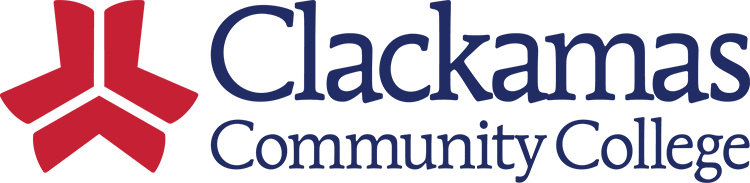 Date: April 5, 2024 | Time: 12:00-1:30 PM | Location: ZOOM | Recorder: Kelly Wilshire         TOPIC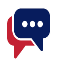 FacilitatorMeeting MinutesLand & Labor AcknowledgementJason KovacCollege Council opened with a time of acknowledgement and honor.Meeting MinutesKelly WilshireMinutes from the March 15th meeting have been posted for review. Please contact Kelly Wilshire with comments or corrections.ISP 150 Online Hybrid, and Remote Courses Policy – Second ReadDW WoodSecond read. Many people that were involved in this ISP. The ISP team of course, but additionally there was a subgroup of Ryan Davis, Jackie Flowers, and Leslie Ormandy. Also, contributions came from Katrina Boone, the Online Learning and Ed Tech department. David Plotkin had conversations with the Center for Teaching and Learning, the Disability Resource Center, looked at the associate faculty and FTF faculty contracts. Referred to the OSCAR standards for online instruction and those are like Quality Matters.References to contracts were updated. DRC requirements were added. No questions were asked, but if you have anything you think of later, contact DW.Climate SurveyAshley SearsA climate survey is a comprehensive assessment tool, used to gather insights into the overall atmosphere, morale, and satisfaction within the workplace.The survey will take about 1 hour to complete. This survey isn’t anonymous just because of the way the system works. However, there isn’t going to be an active effort to identify who said what when comments come in. When you fill out the survey, you don’t have to do it at your desk. If you want to go to a space away from your work area, or don’t have a computer in their work area, there will be a place for you to go. Snacks will be provided.PT Classified and Associate Faculty will be paid for 1 hour of their time to take the survey.Association ReportsAssociated Student GovernmentClassifiedAssociate FacultyFull-time FacultyAdministrative/ConfidentialASG – April 9th is the closet resource fair; April 11th we have the multicultural center world of culture events; SAM trivia on April 16th and there will be goody bags for it; April 24th is the Demon Day event. ASG President and Vice President election is happening for next year coming up during Week 5.Classified – The new process for the Classified Professional Development is under way. The first dollars have been awarded during the last 2-3 weeks. If you are Classified, submit your professional development request to Jennifer Jett.Associate Faculty – members of the CCAF will be attending the labor notes conference in, Chicago in a few weeks. The CCAF has been gearing up for the elections as well.Full-Time Faculty – First FTF lunch scheduled in the Board Room on April 20th. The library has received some grants and that was Jane Littlefield & Beth Caldwell. The money will be used to purchase some laptops for the library. Jen Bown took a bunch of students to Death Valley. Abe Fuhey is getting 2 million dollar grant for a quick training and earning 4 certifications. Sue Mach is doing amazing things with Jessica Wallen creating a play and having students perform this play. Auditions are March 13th and 14th from 4-6pm in Niemeyer room 140. Compose is happening on May 18th and Casey Parks is going to be the speaker.Administrative/Confidential – Next Tuesday is the next meeting. The next 501 is Wednesday. Nomination/application process for commencement speakers is happening. If you know a good student who would be great up on stage speaking to their fellow graduates, please don’t hesitate to nominate them.Announcements